  المملكة العربية السعودية                                                                                                                      العام الدراسي  1444هـ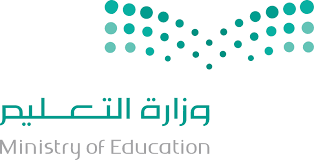   وزارة التعليم                                                                                                                                   الفصل الدراسي : الثانيالإدارة العامة للتعليم                                                                                                                       الصف : الثالث  الابتدائيمكتب التعليم                                                                                                                            زمن الاختبار : ساعة ونصف                                                                                                                                 عدد الأسئلة : (٣) عدد الأوجه (٣)الاختبار النهائي لمادة الدراسات الإسلامية(الدور الأول) للفصل الدراسي الثاني  لعام 1444 / 1445 هـالسؤال الأول : اختار الإجابة الصحيحة من بين الأقواس :   السؤال الثاني : ضع علامة (✔️) او علامة (❌) امام العبارة  :١-الركن الرابع من أركان الإسلام هوا الزكاة (      ) .٢-وردت آية الكرسي في سورة البقرة (      ) .٣- من الأوقات التي تسن فيها قراءة اية الكرسي عند النوم (     ).٤-من أركان الايمان(الايمان بالكتب وملائكته واليوم الآخر) (     ).٥-صلاة التراويح تكون في رمضان (    ) .٦-يبدأ عند دخول المسجد بقدمه اليمين ويقول اللهم أفتح لي أبواب رحمتك (     ).٧-وقت صلاة الفجر من طلوع الفجر إلى طلوع الشمس (      ).٨-وضع المصاحف في أماكنها المخصصة لها (      ).٩-دخول المسجد والخروج منه بسكينة ووقار (      ).١٠-عدم ازعاج المصلين برفع الصوت (     ).١١-الصلاة بملابس نظيفة (     ).١٢-عدم صب الماء على فرش المسجد (    ).١٣-الكعبة الشريفة قبلة المسلمين (    ).١٤-من شروط الصلاة دخول الوقت (     ). ١٥-لعب الأطفال في المسجد (    ).السؤال الثالث : صل العبارة من العامود ( أ ) بما يناسبها من العامود ( ب ) : 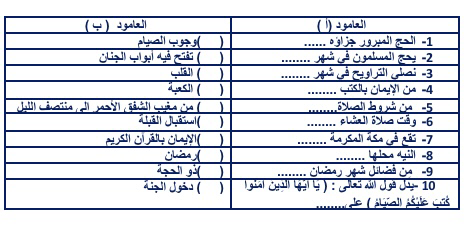                                             انتهت الأسئلة دعواتي  لكم بالتوفيق                                               معلم المادة :ترك الطعام والشراب وغيرهما من المفطرات من طلوع الفجر الى غروب الشمس تقرباً لله تعريف :ترك الطعام والشراب وغيرهما من المفطرات من طلوع الفجر الى غروب الشمس تقرباً لله تعريف :ترك الطعام والشراب وغيرهما من المفطرات من طلوع الفجر الى غروب الشمس تقرباً لله تعريف :الصومالعبادةج) الطاعة والصبرد) الإيمان بالله لاتصح الصلاة دون :لاتصح الصلاة دون :لاتصح الصلاة دون :استقبال القبلةالهدوء في المسجد ج) تحية المسجد د) لاشيء مما سبقدخول الوقت من شروط الصلاة  :دخول الوقت من شروط الصلاة  :دخول الوقت من شروط الصلاة  :الشرط السابعالشرط السادسج) الشرط الثامند) الشرط التاسعالتوجه الى مكة في اشهر الحج لاداء المناسك تقرباً الى الله تعالى تعريف  :التوجه الى مكة في اشهر الحج لاداء المناسك تقرباً الى الله تعالى تعريف  :التوجه الى مكة في اشهر الحج لاداء المناسك تقرباً الى الله تعالى تعريف  :حج بيت الله الحرامالإيمان ج) الصومد) الزكاةمالشهر الذي يصومه المسلمون في جميع انحاء العالم :مالشهر الذي يصومه المسلمون في جميع انحاء العالم :مالشهر الذي يصومه المسلمون في جميع انحاء العالم :رمضانشوال ج) شعباند) محرم وقت صلاة ...........من زوال الشمس الى ان يصير كل شي مثله   :وقت صلاة ...........من زوال الشمس الى ان يصير كل شي مثله   :وقت صلاة ...........من زوال الشمس الى ان يصير كل شي مثله   :الظهرالفجرج) المغربد) العشاءصلاة الجماعة واجبة على ...........  :صلاة الجماعة واجبة على ...........  :صلاة الجماعة واجبة على ...........  : الرجال الرجال والنساء ج) النساء د) لاشيء مما ذكرمن اركان الإيمان  :من اركان الإيمان  :من اركان الإيمان  :الإيمان بالملائكة الصومج) حج بيت الله الحرام د) الزكاة صلاة الجماعة افضل من صلاة الفرد ب : صلاة الجماعة افضل من صلاة الفرد ب : صلاة الجماعة افضل من صلاة الفرد ب :بسبع وعشرين درجةبثلاث وعشرين درجةج) بخمس وعشرين درجةد) بست وعشرين درجة10 –  أي من هذه الأعمال يعد من الآداب بعد دخول المسجد؟10 –  أي من هذه الأعمال يعد من الآداب بعد دخول المسجد؟10 –  أي من هذه الأعمال يعد من الآداب بعد دخول المسجد؟صلاة تحية المسجد.   أداء النافلة بعد الصلاة المفروضةج) رفع الصوت بقراءة القرآن والتشويش على الموجودين.د) استقبال القبلةالصيام يربي المسلم على :الصيام يربي المسلم على :الصيام يربي المسلم على :الطاعة والصبر ب)الخوفج) العدلد) لاشيءمما سبقالنزول بالوحي من عمل:النزول بالوحي من عمل:النزول بالوحي من عمل:أ)الملائكةب)الرسلج) الانبياء د) لاشيء مما سبقإذا رأيت أحد المصلين يلقي مناديل في المسجد فإني : إذا رأيت أحد المصلين يلقي مناديل في المسجد فإني : إذا رأيت أحد المصلين يلقي مناديل في المسجد فإني :  أ)انصحه ب)لاأهتم لذلك ج) اخرج من المسجدد) جميع ماسبقأحب البلاد الى الله تعالى   :أحب البلاد الى الله تعالى   :أحب البلاد الى الله تعالى   :أ)مساجدها ب)بيوتها الأمنه ج) شوارعهاد) طرقهايحرص المسلم على قراءة وحفظ آية الكرسي، لأن:يحرص المسلم على قراءة وحفظ آية الكرسي، لأن:يحرص المسلم على قراءة وحفظ آية الكرسي، لأن:أ) من قرأ آية الكرسي دبر كل صلاة لم يمنعه من دخول الجنة إلا الموت ب) آية الكرسي وردت في سورة آل عمرانج) آية الكرسي أطول آية في كتاب اللهد) آية الكرسي أقصر آية في كتاب الله  